D23R1/LEDN10SX1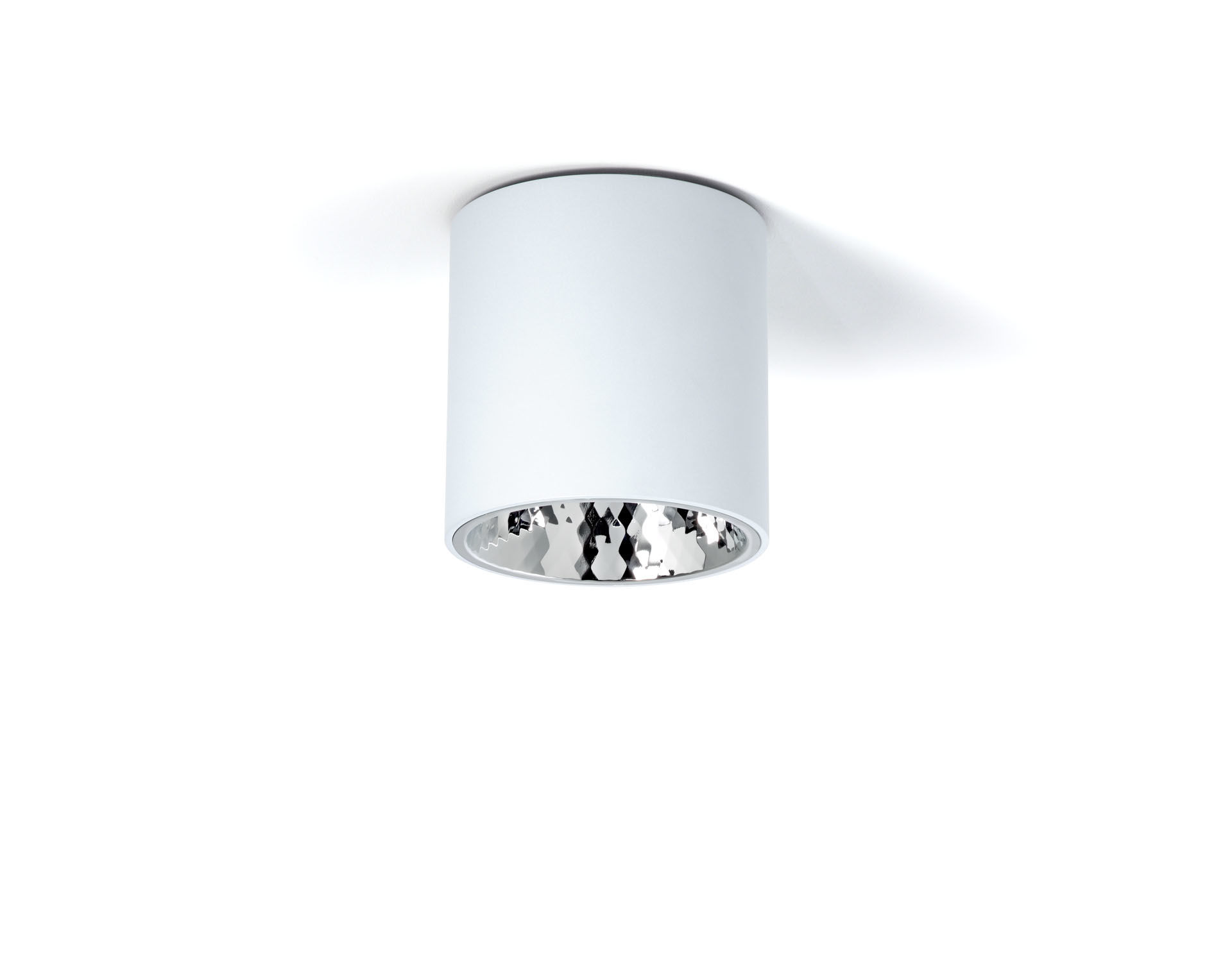 Anbaudownlight mit Aluminiumreflektor. Reflektor Optik, Aluminium, Hochglanz mit rautenförmigen Facetten, breit strahlend Lichtverteilung. Zylindrisches Aluminiumgehäuse, andere RAL-Farben auf Anfrage möglich. Abmessungen: Ø 200 mm x 212 mm. Der Reflektor schirmt die Lichtquelle ab und verhindert so Blendung. Breit-strahlende Lichtverteilung. Lichtstrom: 1300 lm, Spezifischer Lichtstrom: 130 lm/W. Anschlussleistung: 10.0 W, nicht dimmbar. Frequenz: 50Hz AC. Spannung: 230-240V. Schutzklasse: Klasse I. LED mit überlegenem Wartungsfaktor; nach 50.000 Brennstunden behält die Leuchte 99% ihres ursprünglichen Lichtstroms. Lichtfarbe: 4000 K, Farbwiedergabe ra: 80. Standard-Farbabweichung: 3 SDCM. Reflektor für eine blendfreie Lichtverteilung mit UGR <= 16 und einer Leuchtdichte @ 65° cd/m² entsprechend der Norm EN 12464-1 für sehr hohe visuelle Anforderungen, z.B. Qualitätskontrollen, Präzisionsaufgaben. Fotobiologische Sicherheit IEC/TR 62778: RG1. Lackiertes aluminium Gehäuse, RAL9003 - signalweiß (Strukturlack). 5 Jahre Garantie auf Leuchte und Treiber. Zertifikate: CE, ENEC. Leuchte mit halogenfreiem Kabel. Die Leuchte wurde nach der Norm EN 60598-1 in einem nach ISO 9001 und ISO 14001 zertifizierten Unternehmen entwickelt und produziert.